National PTA Founders Day
125th Anniversary Celebration
Social Media ToolkitOverview
National PTA’s Founders Day is Thursday, February 17. This year, we celebrate 125 years of our association, and we’d like you to join in the fun too. The following pages each have a sample social media post and graphic.Save The Date Post
Wow, @NationalPTA will be celebrating 125 years of advocating for every child on Thursday, Feb. 17 and they have some exciting ways to commemorate this monumental event. Find out more details at PTA.org/125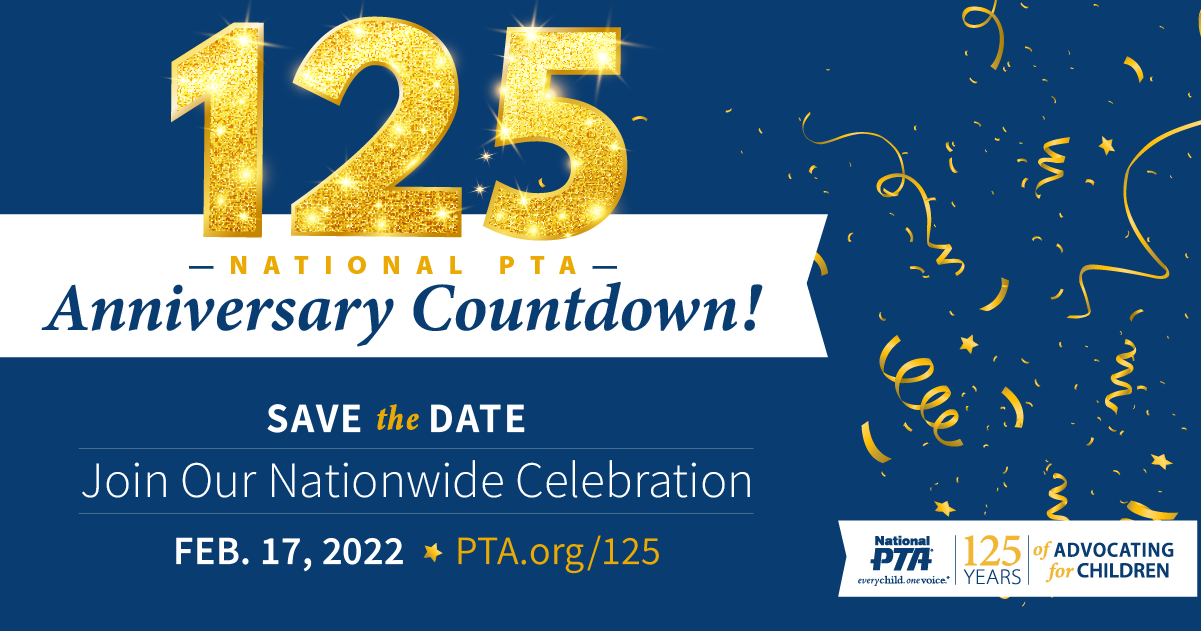 Founders Day Post #1
Happy Birthday @NationalPTA! Yes, today is National PTA’s Founders Day and is celebrating 125 years of empowering parents, teachers, students and communities to make every child’s potential a reality. PTA.org/125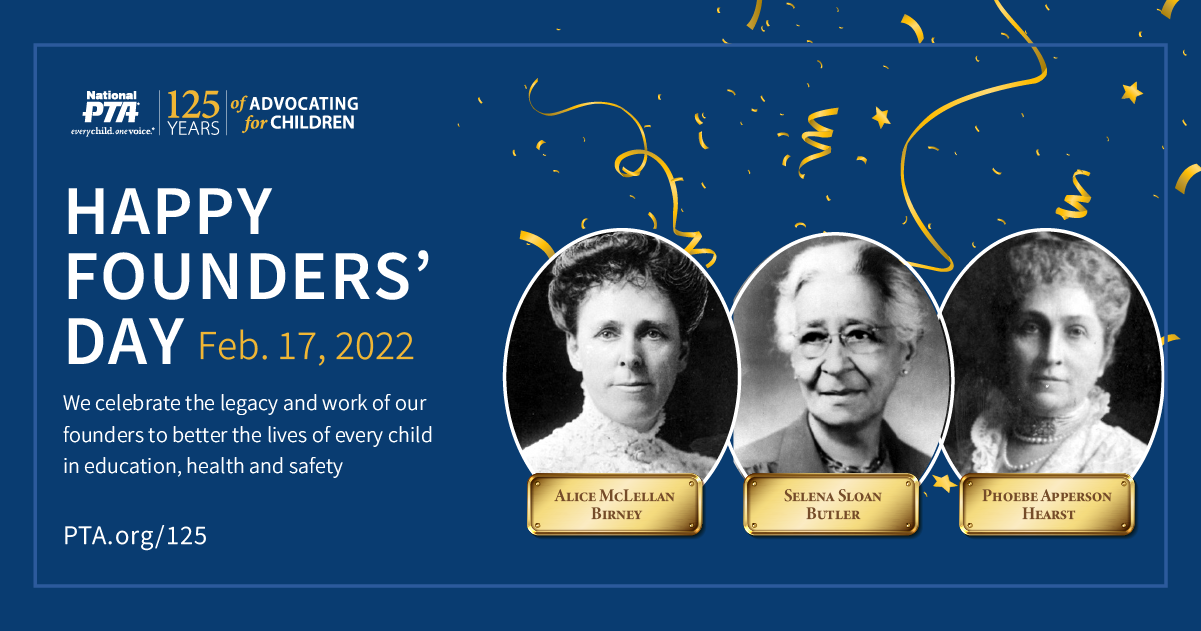 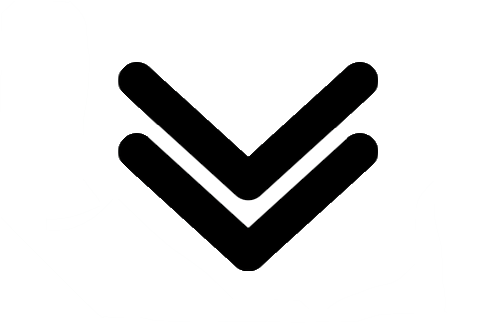 Founders Day Post #2
PTA Founders’ Day is a chance to reflect on our journey so far and to recommit to our mission—to make every child’s potential a reality by engaging and empowering families and communities to advocate for all children. Help @NationalPTA continue to make a difference at PTA.org/125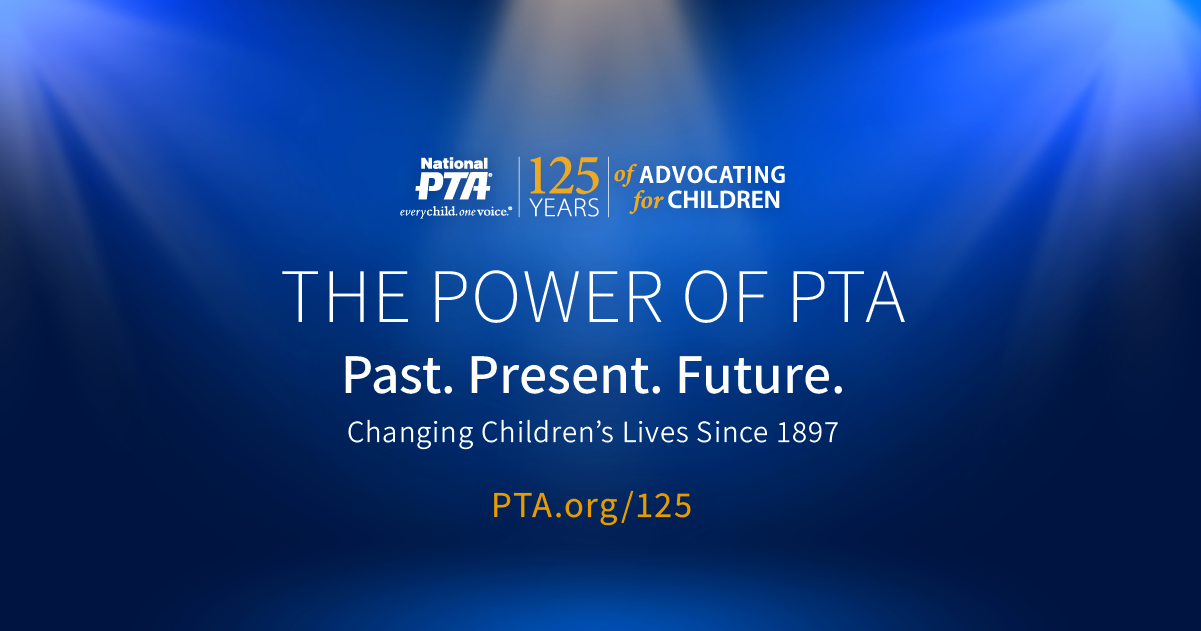 ###